PRÉSENCES :SEMAINE 1Juliette julie-marchand@cspi.qc.ca  dépôt 150$SEMAINE 2Juliette julie-marchand@cspi.qc.ca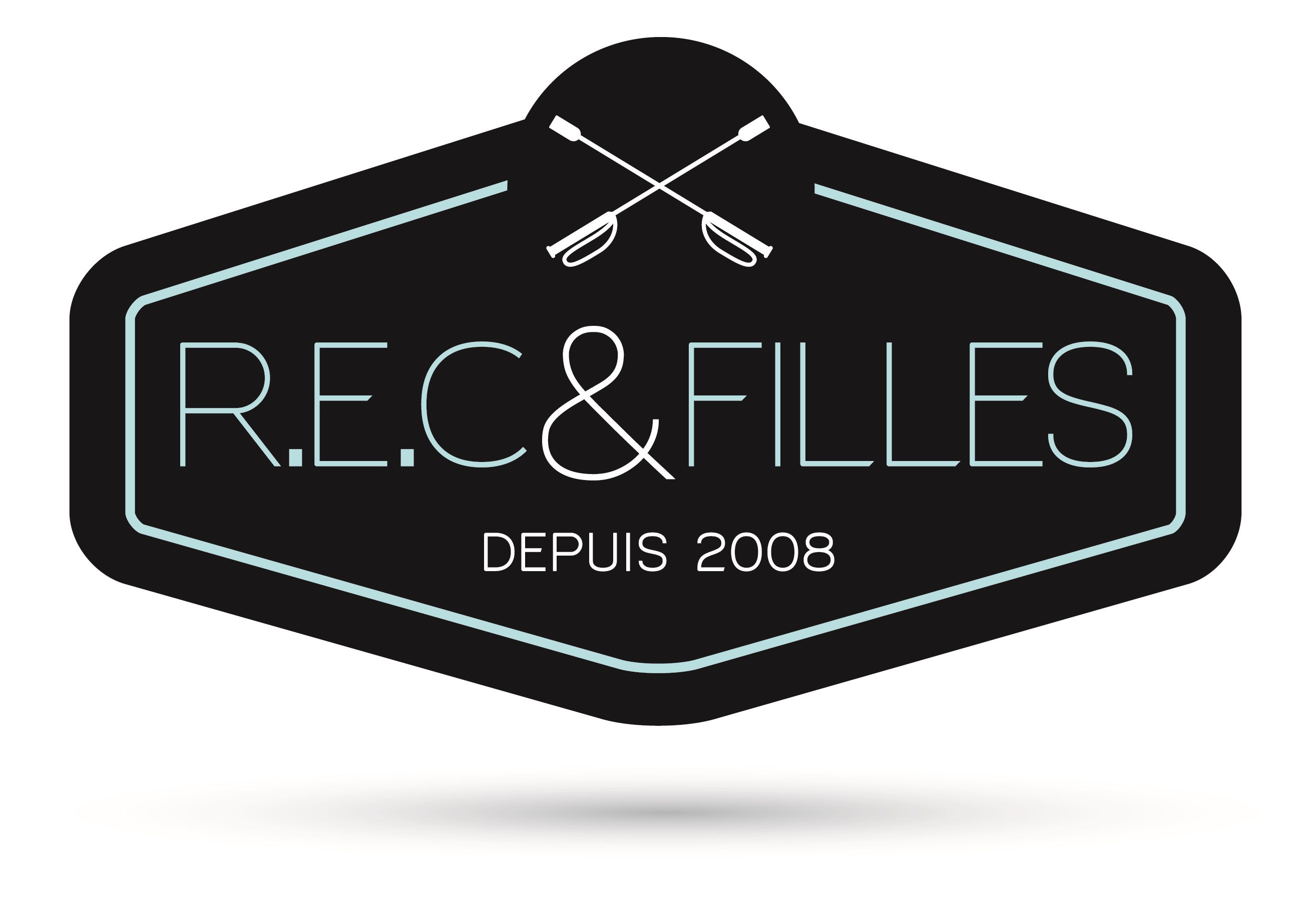 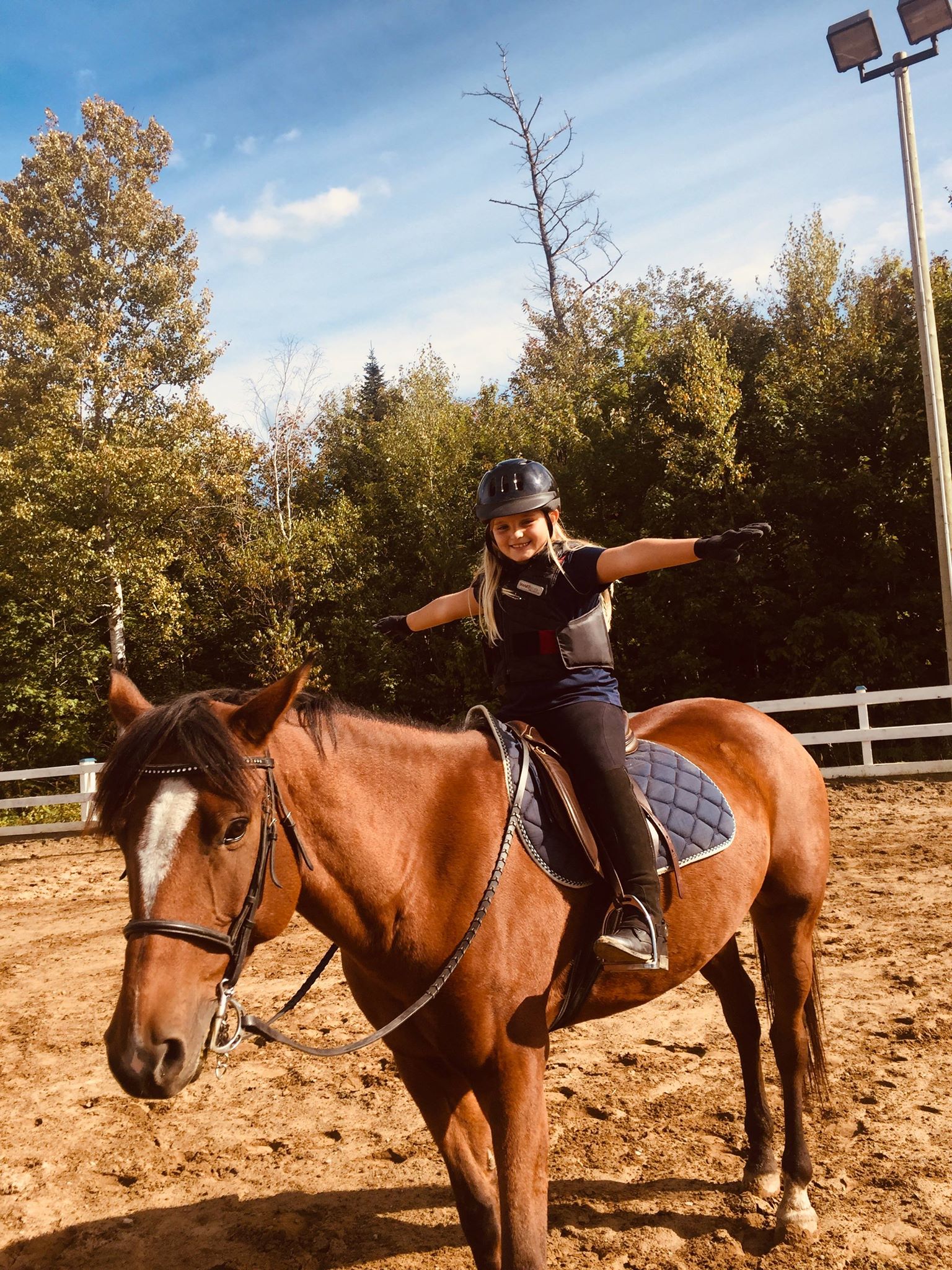 